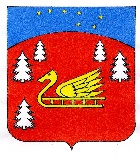 Администрация Красноозерного сельского поселенияПриозерского муниципального района Ленинградской области.                                                          П О С Т А Н О В Л Е Н И Е                       от 19 апреля 2024 года                                № 83О внесении изменений в постановление от 16 октября 2023 года № 371 «Об утверждении  реестра мест (площадок)накопления   твердых  коммунальных отходов, расположенныхна территории муниципального образования Красноозерное сельское поселение Приозерский муниципальный район Ленинградской области». Руководствуясь Федеральным законом от 06.10.2003г. № 131-ФЗ «Об общих принципах организации местного самоуправления в Российской Федерации», 
в соответствии с пунктом 4 статьи 13.4 Федерального закона от 24.06.1998 № 89-ФЗ «Об отходах производства и  потребления», Правилами обустройства мест (площадок) накопления твердых коммунальных отходов и ведения их реестра, утверждённых постановлением Правительства Российской Федерации от 31.08.2018 № 1039,     администрация Красноозерного сельского  поселения Приозерского муниципального района Ленинградской областиПОСТАНОВЛЯЕТ:1. Внести изменения в постановление администрации Красноозерного сельского  поселения Приозерского муниципального района Ленинградской области  16 октября  2023 года № 371  «Об утверждении реестра мест (площадок) накопления твердых коммунальных отходов на территории муниципального образования Красноозерное сельское  поселение Приозерский муниципальный район Ленинградской области», утвердив его в новой редакции согласно приложению №1             2. Опубликовать настоящее постановление о внесении изменений в реестр мест (площадок) накопления твердых коммунальных отходов, расположенных 
на территории населенных пунктов, входящих в состав Красноозерного сельского  поселения  в течении 5 рабочих дней на официальном сайте администрации Красноозерного сельского  поселения Приозерского муниципального района  Ленинградской области  http://krasnoozernoe.ru. 3.  Постановление  вступает в силу с момента официального опубликования.4. Контроль за исполнением настоящего постановления оставляю за собой.                     Глава администрации                                                         Рыбак А.В.исп. Благодарев А.Ф... тел.67-493Разослано: дело-2,  на сайт-1ПРИЛОЖЕНИЕ №1 к Постановлению № 83 от 19 апреля 2024 г администрации                                                                                                                                                                                                                                                                                                                                                                                                                                                                                                                                                                                                                                                                                                                                                                                                                                                                                                                                                                                                                                                                                                                                                                                             Красноозерного  сельского  поселенияПриозерского муниципального районаЛенинградской области Реестр мест (площадок) накопления твердых коммунальных отходов, расположенных на территории населенных пунктов, входящих в состав  Красноозерного сельского поселения.№ п/пДанные о нахождении мест накопления ТКОДанные о нахождении мест накопления ТКОДанные о технических характеристиках мест накопления ТКОДанные о технических характеристиках мест накопления ТКОДанные о технических характеристиках мест накопления ТКОДанные о технических характеристиках мест накопления ТКОДанные о технических характеристиках мест накопления ТКОДанные о технических характеристиках мест накопления ТКОДанные о технических характеристиках мест накопления ТКОДанные о технических характеристиках мест накопления ТКОДанные о собственниках мест накопления ТКО для юр. Лиц/ данные о балансодержателяхДанные о собственниках мест накопления ТКО для юр. Лиц/ данные о балансодержателяхДанные о собственниках мест накопления ТКО для юр. Лиц/ данные о балансодержателяхАдрес обслуживаемых домов организацийАдрес обслуживаемых домов организацийВид накапливаемых ТКО (ТКО от населения/при совместном сборе ТКО и крупногабаритных отходов/крупногабаритные отходы/раздельное накопление ТКО по фракциям) № п/пАдрес Географические координатыПлощадь, м2Тип покрытияВид площадки (открытая/закрытая)Материал огражденияВид контейнераМатериал, из которого изготовлен контейнер Объем контейнера м3Количество контейнеров данного объемаПолное наименованиеОГРН/ИННФактический адресАдрес обслуживаемых домов организацийАдрес обслуживаемых домов организацийВид накапливаемых ТКО (ТКО от населения/при совместном сборе ТКО и крупногабаритных отходов/крупногабаритные отходы/раздельное накопление ТКО по фракциям) 13456789101112131415161617д. Красноозерноед. Красноозерноед. Красноозерноед. Красноозерноед. Красноозерноед. Красноозерноед. Красноозерноед. Красноозерноед. Красноозерноед. Красноозерноед. Красноозерноед. Красноозерноед. Красноозерноед. Красноозерноед. Красноозерноед. Красноозерноед. Красноозерное1д. Красноозерное
ул. Школьная,д. 5авблизи столовой60.581171, 29.65691675бетонное основаниеоткрытаяметаллопрофильконтейнерпластик1,10, 433Администрация Красноозерного сельского поселения Приозерского муниципального района Ленинградской области1054700441289/ 4712039421188754, Ленинградская областьПриозерский район дер. Красноозерноеул. Школьная дом 9аМКД /ИЖС, ТСЖ «Светлана» (свои контейнера отсутствуют), ИП Смирнова НС, ИП Соколова Е.В.,ИП Кирдяшкина Л.М., ИП Даниленко Л.П., ИП Сафонова Е.В., Почта РоссииМКД /ИЖС, ТСЖ «Светлана» (свои контейнера отсутствуют), ИП Смирнова НС, ИП Соколова Е.В.,ИП Кирдяшкина Л.М., ИП Даниленко Л.П., ИП Сафонова Е.В., Почта Россиираздельное накопление ТКО по фракциям 2д. Красноозерное
ул. Школьная,д. 6вблизи столовой60.581398, 29.65725375бетонное основаниеоткрытаяметаллопрофильконтейнерпластик1,18Администрация Красноозерного сельского поселения Приозерского муниципального района Ленинградской области1054700441289/ 4712039421188754, Ленинградская областьПриозерский район дер. Красноозерноеул. Школьная дом 9аМКД /ИЖС, ТСЖ «Светлана» (свои контейнера отсутствуют), ИП Смирнова НС, ИП Соколова Е.В.,ИП Кирдяшкина Л.М., ИП Даниленко Л.П., ИП Сафонова Е.В., Почта РоссииМКД /ИЖС, ТСЖ «Светлана» (свои контейнера отсутствуют), ИП Смирнова НС, ИП Соколова Е.В.,ИП Кирдяшкина Л.М., ИП Даниленко Л.П., ИП Сафонова Е.В., Почта РоссииТКО от населения / КГО 3д. Красноозерное
ул. Садовая д. 660.583904, 29.65740120бетонное основаниеоткрытаяметаллопрофильлодочкажелезо61Администрация Красноозерного сельского поселения Приозерского муниципального района Ленинградской области1054700441289/ 4712039421188754, Ленинградская областьПриозерский район дер. Красноозерноеул. Школьная дом 9аИЖСИЖСТКО от населения4д. Красноозерное
ул. Садовая д. 3060.580947, 29.66744325бетонное основаниеоткрытаяметаллопрофильконтейнерпластик1,10,431Администрация Красноозерного сельского поселения Приозерского муниципального района Ленинградской области1054700441289/ 4712039421188754, Ленинградская областьПриозерский район дер. Красноозерноеул. Школьная дом 9аИЖСИЖСТКО от населения/ раздельное накопление ТКО по фракциям5д. Красноозерное, ул. Садовая, близи пляжа д. Красноозерное60.579302, 29.67018725бетонное основаниеоткрытаяметаллопрофильконтейнерпластик1,12Администрация Красноозерного сельского поселения Приозерского муниципального района Ленинградской области1054700441289/ 4712039421188754, Ленинградская областьПриозерский район дер. Красноозерноеул. Школьная дом 9аИЖСИЖСТКО от населения6д. Красноозерное, ул. Сельская, вблизи д.30а60.576317, 29.65960620бетонное основаниеоткрытаяметаллопрофильконтейнерпластик1,15СНТ «Красное»1024701648344/4712011419, 188754, Ленинградская область, Приозерский р-н, д КрасноозерноеСНТ «Красное»СНТ «Красное»ТКО от населения7д. Красноозерное  ул. Хвойная   у уч. 160.600061, 29.66527520бетонное основаниеоткрытаяметаллопрофильконтейнерпластик1,11Администрация Красноозерного сельского поселения Приозерского муниципального района Ленинградской области1054700441289/ 4712039421188754, Ленинградская областьПриозерский район дер. Красноозерноеул. Школьная дом 9аИЖС ИЖС ТКО от населения д. Четверяковод. Четверяковод. Четверяковод. Четверяковод. Четверяковод. Четверяковод. Четверяковод. Четверяковод. Четверяковод. Четверяковод. Четверяковод. Четверяковод. Четверяковод. Четверяковод. Четверяковод. Четверяковод. Четверяково8д. Четверяково 
в центре у магазина60.647325, 29.64279720бетонное основаниеоткрытаяметаллопрофильконтейнерпластик1,12СНТ Красноозерное-1,21024701652260/ 4712013896188754, Ленинградская область, Приозерский р-н, тер. снт Массив Холодный Ручей Красноозерное 1,2188754, Ленинградская область, Приозерский р-н, тер. снт Массив Холодный Ручей Красноозерное 1,2СНТ Красноозерное-1,2ТКО от населения 9д. Четверяково 
в центре у магазина60.647325, 29.64279720бетонное основаниеоткрытаяметаллопрофильконтейнерпластик1,12Администрация Красноозерного сельского поселения Приозерского муниципального района Ленинградской области1054700441289/ 4712039421188754, Ленинградская областьПриозерский район дер. Красноозерноеул. Школьная дом 9а188754, Ленинградская областьПриозерский район дер. Красноозерноеул. Школьная дом 9аИЖСТКО от населения д. Силинод. Силинод. Силинод. Силинод. Силинод. Силинод. Силинод. Силинод. Силинод. Силинод. Силинод. Силинод. Силинод. Силинод. Силинод. Силинод. Силино10д. Силино, вблизи ул. Зеленая60.548757, 29.61840070бетонное основаниеоткрытаяжелезобетонноелодочкажелезо82Администрация Красноозерного сельского поселения Приозерского муниципального района Ленинградской области1054700441289/ 4712039421188754, Ленинградская областьПриозерский район дер. Красноозерноеул. Школьная дом 9а188754, Ленинградская областьПриозерский район дер. Красноозерноеул. Школьная дом 9аИЖС, СНТ Озерное, ДНП Гранит.ТКО от населения / КГО11д. Силино, массив оз. Правдинское, СНТ Правдинское60,5251, 29,639070бетонное основаниеоткрытаяжелезобетонноелодочкажелезо82СНТ Правдинское1024701649334/4712014096188754, Ленинградская область, Приозерский р-н, д Красноозерное188754, Ленинградская область, Приозерский р-н, д КрасноозерноеСНТ ПравдинскоеТКО от населения / КГОд. Светлоед. Светлоед. Светлоед. Светлоед. Светлоед. Светлоед. Светлоед. Светлоед. Светлоед. Светлоед. Светлоед. Светлоед. Светлоед. Светлоед. Светлоед. Светлоед. Светлое12д. Светлое, ул. Лесная д. 2 за магазином60.546523, 29.78598670бетонное основаниеоткрытаяжелезобетонноелодочкаконтейнержелезопластик81,10,4162Администрация Красноозерного сельского поселения Приозерского муниципального района Ленинградской области1054700441289/ 4712039421188754, Ленинградская областьПриозерский район дер. Красноозерноеул. Школьная дом 9а188754, Ленинградская областьПриозерский район дер. Красноозерноеул. Школьная дом 9аИЖС, ИП Ларионова, Сосновское ПО, СНТ «Красное озеро» КИМ В.В.ТКО от населения/ раздельное накопление ТКО по фракциям13дер. Светлое
ул. Береговая60.553207, 29.78253720бетонное основаниеоткрытаяметаллопрофильконтейнерпластик1,12Администрация Красноозерного сельского поселения Приозерского муниципального района Ленинградской области1054700441289/ 4712039421188754, Ленинградская областьПриозерский район дер. Красноозерноеул. Школьная дом 9а188754, Ленинградская областьПриозерский район дер. Красноозерноеул. Школьная дом 9аИЖСТКО от населения14д. Светлое,  на перекрестке ул. Лесная – ул. Мира60.551234, 29.78253720бетонное основаниеоткрытаяметаллопрофильлодочкаконтейнержелезопластик41,10,4142Администрация Красноозерного сельского поселения Приозерского муниципального района Ленинградской области1054700441289/ 4712039421188754, Ленинградская областьПриозерский район дер. Красноозерноеул. Школьная дом 9а188754, Ленинградская областьПриозерский район дер. Красноозерноеул. Школьная дом 9аИЖСТКО от населения /  раздельное накопление ТКО по фракциям /КГОд. Васильевод. Васильевод. Васильевод. Васильевод. Васильевод. Васильевод. Васильевод. Васильевод. Васильевод. Васильевод. Васильевод. Васильевод. Васильевод. Васильевод. Васильевод. Васильевод. Васильево15дер. Васильево60.519822, 29.76674415бетонное основаниеоткрытаяметаллопрофильконтейнерпластик1,16Администрация Красноозерного сельского поселения Приозерского муниципального района Ленинградской области1054700441289/ 4712039421188754, Ленинградская областьПриозерский район дер. Красноозерноеул. Школьная дом 9а188754, Ленинградская областьПриозерский район дер. Красноозерноеул. Школьная дом 9аИЖСТКО от населения